Medellín, ____ de _____ de 2021.Con la presente Yo ______________________________________________ con CC ________________ de ____________ acudiente del/de la estudiante_____________________________________________ del grado ___________________. He decidido no enviar a mi acudido/acudida de manera presencial a la institución ya que (escribir el motivo en las líneas)____________________________________________________________________________________________________________________________________________________________________________________________________________________. Para este caso me comprometo a seguir con aprendizaje en casa, acatando las indicaciones dadas en cada área y asignatura de la Institución Educativa a través de las guías de aprendizaje y llevar a cabo con mi acudido/acudida los procesos académicos correspondientes, siendo consciente que al faltar al escenario presencial perderemos parte importante del proceso formativo y académico y en ese sentido me responsabilizo del proceso autónomo de aprendizaje de mi acudido/acudida.Sin más por el momento,__________________________________FirmaNombre completo:Cédula:Correo electrónico de contacto:Número de contacto: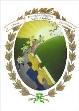 INSTITUCIÓN EDUCATIVA MARISCAL ROBLEDO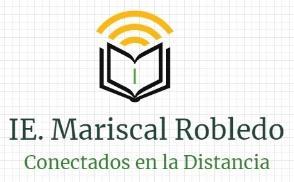 COMPROMISO FAMILIAR DE AUTOAPRENDIZAJE